Plán výuky od 10.5. – 14.5.PondělíZačneme slovním fotbalem, jako minulý týden ve škole. Začínáme: škola – autobus – sova – ananas -……. vymýšlíme aspoň 15 slov. Potom si zopakujeme známá psací písmenka – viz naše abeceda.Budeme se učit písmenko malé k, už jsme si to ukazovali společně ve škole, tak si vybarvíme toho koníka – pečlivě, zaměříme se na správné držení pastelky a potom zkoušíme 3 řádky v písance na str. 2V matematice si dáme rozcvičku na sloupečku 51 – zde si můžeš jednotky podtrhnout zeleně 13 + 4 = 17Minulý týden jsme si říkali, co znamená o 3 více …..+ 3  str. 22/4   a  potom znovu trénujeme +,- do 10(to je nutné, moc nám to nejde – hrajeme si s korunkami –       10 – 3 , 10 – 6 , 10 – 9 …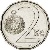 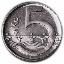 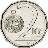 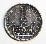 Modrá kniha – str. 74 Zámek ze salámu - trénujeme první odstavec – Mám tu salám!Zeleně podtrhni odpověď. Co je ve snu? Co je u zátoky? Kdo je u zámku? Co volá víla?V prvouce na str. 69 – jaké pomocníky si lidé vyrobili – pracujeme podle pokynů dole.ÚterýDneska začneme slovním fotbalem na 10 slovíček. Bereme si list K jako konvice a plníme úkoly.Potom písanka str. 2 – čteme slova, vymýšlíme věty a dopíšeme stránku – zvířátka u dědy. Procvičíme se na listu 4 – dopisujeme pod obrázky a čteme. V matematice si opět dáme rozcvičku – sloupeček 52, zeleně si opět zvýrazni jednotky.Pracovní sešit str. 23 – procvičujeme o více, tedy + cvičení 1 – 5 + 3 = 8, 4 + 2 = 6, 2 + 5 = 7 ,Modrá kniha – procvičujeme čtení – nejdříve si zopakujeme včerejší první odstavec. Čti – potom si přidáme další odstavec – A uzené pes miluje. – trénujeme, slova která nám nejdou podtrhneme a opakujeme. Červeně podtrhni odpověď.  Co tam ještě voní?StředaDneska má svátek první ledový mužík – podle pranostik , zkusíš uhodnout ?  První písmenka ti napoví.Pavel, Adam, nota, kůň, rak, Ámos, cibule -  PANKRÁC      Bereme si list 5 – dopisujeme pod obrázky a čtemeV písance nacvičujeme str. 3 – kohout a názvy mláďat -  tele, kůzle, kuřeV matematice si dáme sloupeček 53 – opět si podtrhávej zeleně jednotky. Pracovní sešit str. 23 /5 .Opět si hrajeme s korunkami do 10 na + a -. Např. 3Kč + 2 Kč =       8 Kč – 3 Kč =    6Kč + 2Kč =    ……Tady musíme  s dětmi pracovat – to opravdu pomůže, trénovali jsme to ve škole a byly vidět výsledky.Modrá kniha – str. 74 – opakujeme přečtené a přidáme 2 řádky. Co v tom snu ještě pes vidí? J _ _ _ _AZ_ _Í  Opět slova, která nám nejdou – opakujeme!ČtvrtekDneska má svátek druhý ledový mužík – první písmenko ti napoví – Soňa, Emil, rak, voda, Ámos, citronSERVÁCBereme si list 6 – čteme sloupečky a potom doplňujeme pod obrázkyV písance dopíšeme str. 3 – pozor, jsou to věty – Na začátku velké písmenko a na konci tečka! + VojtaV matematice str. 23/6 a do sešitu přepíšeme a vypočítáme cv.7Modrá kniha – str. 74 – dneska dočteme příběh o krásném snu. Začínáme – Jelita se zelím…….Podtrhni modře odpověď:Co ve snu mizí?   Co zvoní? PátekDneska má svátek třetí ledový mužík – první písmenko napoví : bota, opice, Nina, Iva, funí, Ámos, cukr-BONIFÁCUvolníme si ruku, kroužíme zápěstím, tleskáme a bereme písanku str. 4 – mezi psaním si odpočineme – není to lehké, nejdříve si přečti Vít má ……. a potom přepiš do psacího.Prvouka – str. 64 – plníme úkolyBereme list 7 a zde čteme a odpovídáme ANO,NE.V MATEMATICE – SLOUPEČEK – 54  ……..20 – 6 = 	zde to je jako 10 – 6 a nezapomeň ve výsledku na desítku